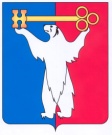 АДМИНИСТРАЦИЯ ГОРОДА НОРИЛЬСКАКРАСНОЯРСКОГО КРАЯПОСТАНОВЛЕНИЕ22.08.2022                                                г. Норильск                                            № 469О внесении изменений в отдельные постановления Администрации города Норильска В целях приведения отдельных правовых актов Администрации города Норильска в соответствие с требованиями действующего законодательства, ПОСТАНОВЛЯЮ:1. Внести в Положение о проведении эвакуационных мероприятий 
в чрезвычайных ситуациях на территории муниципального образования город Норильск, утвержденное постановлением Администрации города Норильска 
от 28.05.2018 № 200 (далее – Положение № 200), следующие изменения:1.1. Пункт 1.3 Положения № 200 после слов «осуществляются при» дополнить словами «угрозе возникновения или возникновении».1.2. В пункте 1.10 Положения № 200 слова «жизни и здоровью людей, оцениваемой по заранее установленным для каждого вида опасности критериям, определенным методическими рекомендациями Министерства Российской Федерации по делам гражданской обороны, чрезвычайным ситуациям и ликвидации последствий стихийных бедствий (далее - МЧС России)» заменить словами «возникновения или возникновение ЧС».1.3. В пункте 1.12 Положения № 200 слова «возникновении чрезвычайных ситуаций» заменить словами «возникновении ЧС».1.4. Пункт 1.13 Положения № 200 исключить.1.5. Абзац второй пункта 1.15 Положения № 200 после слов «из зон ЧС» дополнить словами «рабочих, служащих,».1.6. Пункт 2.1 Положения № 200 изложить в следующей редакции:«2.1. При принятии решения о проведении эвакуационных мероприятий эвакуационные мероприятия осуществляются эвакуационными органами.».1.7. Пункт 3.1 Положения № 200 изложить в следующей редакции: «3.1. Планирование эвакуационных мероприятий осуществляется для организованного перемещения населения, материальных и культурных ценностей с территорий, на которых существует угроза возникновения ЧС, или из зоны ЧС в безопасные районы (места).».2. Внести в Положение о пункте временного размещения населения, пострадавшего при возникновении чрезвычайной ситуации, а также при угрозе возникновения чрезвычайной ситуации на территории муниципального образования город Норильск, утвержденное постановлением Администрации города Норильска 
от 30.09.2014 № 535 (далее – Положение № 535), следующее изменение:2.1. В пункте 1.5 Положения № 535 слова «жизни и здоровью людей, оцениваемой по заранее установленным для каждого вида опасности критериям, определенным методическими рекомендациями Министерства Российской Федерации по делам гражданской обороны, чрезвычайным ситуациям и ликвидации последствий стихийных бедствий (далее - МЧС России)» заменить словами «возникновения или возникновение ЧС».3. Опубликовать настоящее постановление в газете «Заполярная правда» 
и разместить его на официальном сайте муниципального образования город Норильск.Глава города Норильска								  Д.В. Карасев